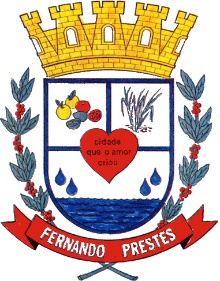 E.M.E.F “PROFESSORA CLÉLIA MACHADO DE FREITAS”PERIODO DE 15/02 a 19/02 DE 2020 DISCIPLINA: Matemática.PROFESSOR(A): Maria Helena.ALUNO(A):_______________2º ano A.17/02/2021Quinta-feiraMatemática Recortem as fichas abaixo e cole-as no lugar certo: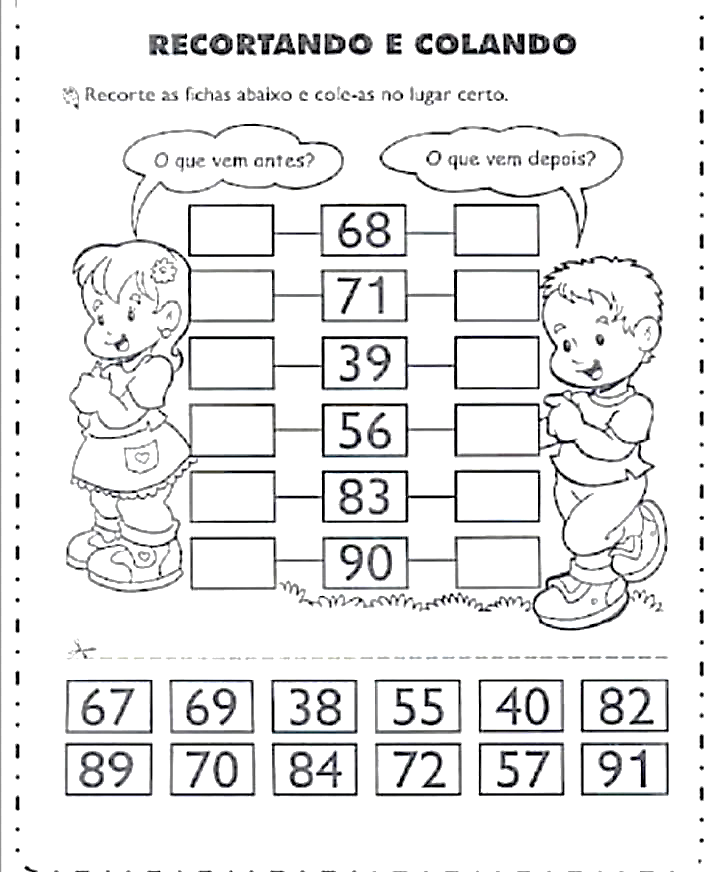 E.M.E.F “PROFESSORA CLÉLIA MACHADO DE FREITAS”PERIODO DE 15/02 a 19/02 DE 2020 DISCIPLINA: Português.PROFESSOR(A): Maria Helena.ALUNO(A):_______________2º ano A.19/02/2021Sexta-feiraPortuguêsDescobrindo sílabas e palavras: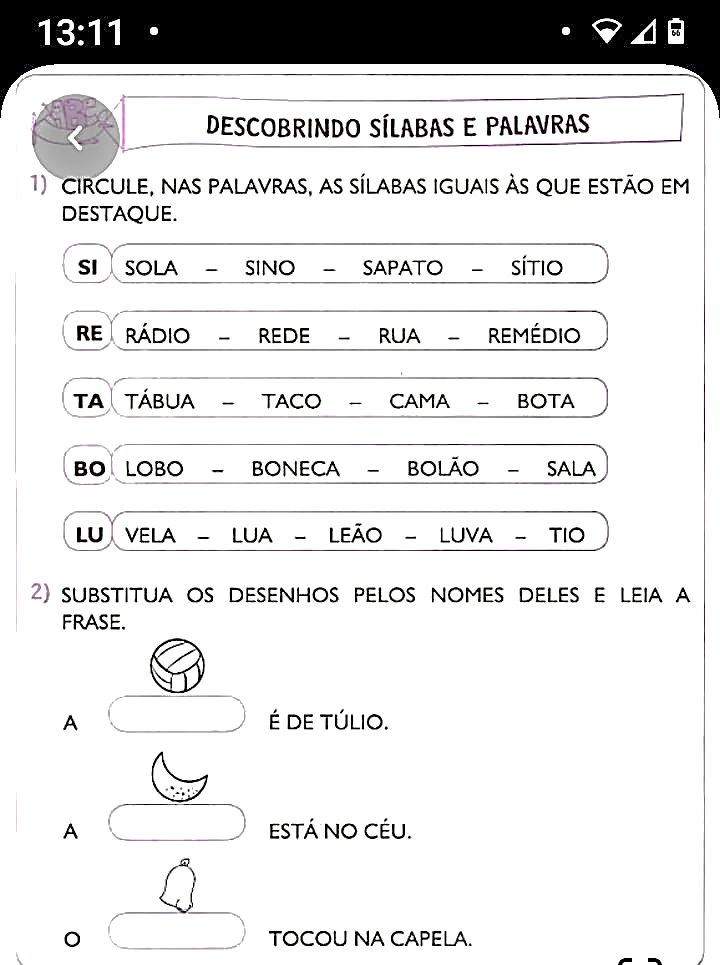 